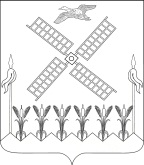 АДМИНИСТРАЦИЯ  КОПАНСКОГО СЕЛЬСКОГО ПОСЕЛЕНИЯ  ЕЙСКОГО РАЙОНАП О С Т А Н О В Л Е Н И Е 				  ст.Копанская Об утверждении реестра муниципальных услуг   Копанского  сельского поселения Ейского района, предоставление которых организуется по принципу «одного окна», на базе многофункционального центра предоставления государственных и муниципальных услугВ  соответствии с Федеральными законами от 27 июля 2010 года № 210-ФЗ «Об организации  предоставления государственных   и муниципальных услуг», от 6 октября 2003 года № 131-ФЗ «Об общих принципах организации местного самоуправления в Российской Федерации», постановлением правительства Российской Федерации от 27 сентября 2011 года № 797 «О взаимодействии между многофункциональными центрами предоставления государственных и муниципальных услуг и федеральными органами исполнительной власти, органами государственных внебюджетных фондов, органами государственной власти субъектов Российской Федерации, органами местного самоуправления», приказом департамента информатизации и связи Краснодарского края от 16 мая 2014 года № 38 «Об утверждении типового (рекомендуемого) перечня муниципальных услуг, в том числе государственных услуг, в предоставлении которых участвуют органы местного самоуправления муниципальных образований Краснодарского края, наделенные отдельными государственными полномочиями, представление которых осуществляется по принципу «одного окна» в МФЦ», в соответствии с Уставом Копанского  сельского поселения Ейского района п о с т а н о в л я ю:1. Утвердить реестр муниципальных услуг Копанского  сельского поселения Ейского района, предоставление которых организуется по принципу «одного окна», на базе многофункционального центра предоставления государственных и муниципальных услуг (прилагается).2. Начальнику общего отдела администрации  Копанского сельского поселения Ейского района Л.В.  Скляренко:обнародовать настоящее постановление в специально установленных местах, в соответствии с Порядком обнародования муниципальных правовых актов;разместить настоящее постановление на официальном сайте Копанского  сельского поселения Ейского района в сети «Интернет».3. Контроль за выполнением настоящего постановления оставляю за собой.4. Постановление вступает в силу со дня его подписания.Глава Копанского  сельского поселенияЕйского района                                                                                И.Н. ДиденкоНачальник общего отдела                                                          Л.В. Скляренко  от  21.01.2016                                                                         №         9ПРИЛОЖЕНИЕУТВЕРЖДЕНпостановлением администрацииКопанского  сельского поселения  Ейского районаот  21.01.2016  №  9 РЕЕСТРмуниципальных  услуг Копанского  сельского поселения Ейского района, предоставление которых организуется по принципу «одного окна», на базе многофункционального центра предоставления государственных и муниципальных услуг№ п/пНаименование муниципальной услуги, функцииНормативный правовой акт, утверждающий административный регламент предоставления муниципальной услуги, функцииНаименование структурного подразделения, предоставляющего муниципальную услугу, функцию1Выдача разрешений на вступление в брак лицам, достигшим возраста шестнадцати летПостановление администрации Копанского   сельского поселения Ейского района от 12 мая 2014 года  №  47 «Об утверждении административного регламента предоставления муниципальной услуги «Выдача разрешений на вступление в брак несовершеннолетним».Общий отдел2Согласование переустройства и (или) перепланировки жилого помещенияПостановление администрации Копанского  сельского поселения Ейского района от 14 февраля 2014 года № 18  «Об утверждении административного регламента по предоставлению муниципальной услуги «Согласование переустройства и (или) перепланировки жилого помещения».Общий отдел3Перевод жилого помещения в нежилое помещение или нежилого помещения в жилое помещениеПостановление администрации Копанского сельского поселения Ейского района от 12 мая 2014  года № 46 «Об утверждении административного регламента по предоставлению муниципальной услуги «Выдача уведомления о переводе или об отказе в переводе жилого помещения в нежилое или нежилого помещения в жилое помещение».Общий отдел4Предоставление выписки из похозяйственной книгиПостановление администрации Копанского  сельского поселения Ейского района от 12 мая 2014  года № 48  «Об утверждении административного регламента предоставления муниципальной услуги «Выдача выписки из похозяйственной книги».Общий отдел 5Постановка граждан, имеющих трех и более детей, на учет в качестве лиц, имеющих право на предоставление им земельных участков, находящихся в государственной или муниципальной собственности, в арендуПостановление администрации Копанского  сельского поселения Ейского района от 20 октября  2015 года №  125  «Об утверждении административного регламента предоставления администрацией Копанского   сельского поселения Ейского района муниципальной услуги «Постановка граждан, имеющих трех и более детей, на учет в качестве лиц, имеющих право на предоставление им земельных участков в аренду».Общий отдел6Утверждение схемы расположения земельного участка или земельных участков на кадастровом плане территорииПостановление администрации Александровского сельского поселения Ейского района от 20 октября  2015 года № 127  «Об утверждении административного регламента  предоставления администрацией Копанского  сельского поселения Ейского района  муниципальной услуги «Утверждение схемы расположения земельного участка или земельных участков на кадастровом плане территории».Общий отдел 